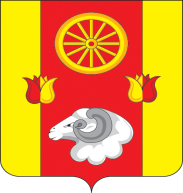 Администрация Киевского сельского поселенияПОСТАНОВЛЕНИЕ00.00.0000                                       № 00                                       с. КиевкаОб организации пожарно-профилактической работы в жилом секторе и на объектах с массовым пребыванием людей на территории Киевского сельского поселенияВ соответствии с Федеральными законами  от 06 октября 2003 № 131-ФЗ «Об общих принципах организации местного самоуправления в Российской Федерации», от 21 декабря . № 69-ФЗ «О пожарной безопасности», Администрация Киевского сельского поселенияПОСТАНОВЛЯЮ:1. Утвердить Положение о порядке организации и проведения пожарно-профилактической работы в жилом секторе и на объектах с массовым пребыванием людей в границах Киевского сельского поселения (приложение № 1).2. Утвердить план мероприятий по активизации пожарно-профилактической работы в жилом секторе и на объектах с массовым пребыванием людей в границах Киевского сельского поселения  (приложение № 2).3. Назначить лицом, ответственным за проведение противопожарной пропаганды и обучения населения мерам пожарной безопасности старшего инспектора по вопросам ЖКХ, ЧС и ПБ Администрации Киевского сельского поселения  Мельникову Е.В. 4. Постановление Администрации Киевского сельского поселения № 35 от 26.04.2017г. «О порядке организации и проведения пожарно-профилактической работы в жилом секторе и на объектах с массовым пребыванием людей» признать утратившим силу. 5. Настоящее    постановление    подлежит     обнародованию   на официальном сайте Администрации Киевского сельского поселения. 6. Контроль выполнения данного постановления оставляю за собой. 
Глава АдминистрацииКиевского сельского поселения                                                                  Г.Г.ГоловченкоПриложение № 1к постановлению АдминистрацииКиевского сельского поселения№ 00 от 00.00.0000Положениео порядке организации и проведения пожарно-профилактической работы в жилом секторе и на объектах с массовым пребыванием людей в границах Киевского сельского поселенияОбщие положения1. Положение о порядке проведения противопожарной пропаганды и обучения населения Киевского сельского поселения мерам пожарной безопасности определяет цели, задачи, порядок и периодичность проведения противопожарной пропаганды и обучения населения мерам пожарной безопасности.2. Основными целями обучения населения мерам пожарной безопасности и проведения противопожарной пропаганды являются:1) снижение количества пожаров и степени тяжести их последствий;2) совершенствование знаний населения в области пожарной безопасности.3. Основными задачами в сфере обучения населения мерам пожарной   безопасности и проведения противопожарной пропаганды являются:1) совершенствование знаний и навыков населения по организации и проведению мероприятий, направленных на предотвращение пожаров, порядку действий при возникновении пожара, изучению приемов применения первичных средств пожаротушения; 2) повышение эффективности взаимодействия муниципального образования «Киевское сельское поселение», организаций и населения в сфере обеспечения пожарной безопасности;3) совершенствование форм и методов противопожарной пропаганды;4) оперативное доведение до населения информации в области пожарной безопасности;5) создание условий для привлечения граждан на добровольной основе к деятельности по предупреждению и тушению пожаров, а также участия населения в борьбе с пожарами.Меры пожарной безопасности – действия по обеспечению пожарной безопасности, в том числе по выполнению требований пожарной безопасности.Профилактика пожаров - совокупность превентивных мер, направленных на исключение возможности возникновения пожаров и ограничение их последствий;Противопожарная пропаганда - целенаправленное информирование общества о проблемах и путях обеспечения пожарной безопасности, осуществляемое через средства массовой информации, посредством издания и распространения специальной литературы и рекламной продукции, устройства тематических выставок, смотров, конференций и использования других, не запрещенных законодательством Российской Федерации форм информирования населения. Противопожарную пропаганду проводят работники Администрации «Киевское сельское поселение», личный состав добровольной пожарной дружины, а также руководители учреждений и организаций.II. Организация противопожарной пропаганды1. Администрация Киевского сельского поселения проводит противопожарную пропаганду посредством:1) изготовления и распространения среди населения противопожарных памяток, листовок;2) изготовления и размещения социальной рекламы по пожарной безопасности;3) размещение информационного материала на противопожарную тематику на сайте Администрации Киевского сельского поселения в сети Интернет и на сайтах Администрации.Учреждениям рекомендуется проводить противопожарную пропаганду посредством:1) изготовления и распространения среди работников организации памяток и листовок о мерах пожарной безопасности;2) размещения в помещениях и на территории учреждения информационных стендов пожарной безопасности;Противопожарная пропаганда проводится в соответствии с законодательством за счет средств соответствующего бюджета. 2. Для организации работы по пропаганде мер пожарной безопасности, обучения населения мерам пожарной безопасности на территории Киевского сельского поселения назначается ответственное должностное лицо. Администрация Киевского сельского поселения является основным организатором и исполнителем мероприятий по противопожарной пропаганде и обучению населения мерам пожарной безопасности на территории Киевского сельского поселения.3. На противопожарную пропаганду и обучение населения в  бюджете Киевского сельского поселения   в обязательном порядке предусматриваются денежные средства. 4. Противопожарная пропаганда и обучение населения мерам пожарной безопасности проводится на постоянной основе и непрерывно.3. При организации пожарно-профилактической работы в жилом секторе и на объектах с массовым пребыванием людей проверяется соблюдение требований пожарной безопасности, в том числе: - выполнение организационных мероприятий по соблюдению пожарной безопасности; - содержание территории, зданий и сооружений и помещений; - состояние эвакуационных путей и выходов; - готовность персонала организации к действиям в случае возникновения пожара; - наличие и оснащение добровольной пожарной дружины в соответствии с действующим законодательством; - организация и проведение противопожарной пропаганды и обучения работников учреждений и организаций мерам пожарной безопасности в соответствии с действующим законодательством; - проведение совместных рейдов с начальником ПЧ  (по согласованию) и участковым уполномоченным инспектором полиции (по согласованию)  по проверке противопожарного состояния мест проживания граждан и семей, требующих повышенного контроля.Приложение № 2к постановлению Администрации Киевского сельского поселения№ 00 от 00.00.0000ПЛАНмероприятий по пожарно-профилактической работе в жилом секторе и на объектах с массовым пребыванием людей в границах Киевского сельского поселения№Наименование мероприятийСрок исполненияОтветственный1Привлекать к работе по обучению мерам пожарной безопасности руководителей учрежденийпостоянноАдминистрация Киевского сельского поселения2Проведение совместных с участковым инспектором полиции (по согласованию), начальником ПЧ (по согласованию)  рейдов по домовладениям семей и граждан, требующих повышенного контроляежеквартальноАдминистрация Киевского сельского поселения3Распространение буклетов, памяток по обучению населения правилам пожарной безопасности, действиям в случае пожара постоянноАдминистрация Киевского сельского поселения4Разъяснять правила  пожарной безопасности одиноким, престарелым гражданам.постоянноАдминистрация Киевского сельского поселения